Assembly Mennonite Church
December 24, 2017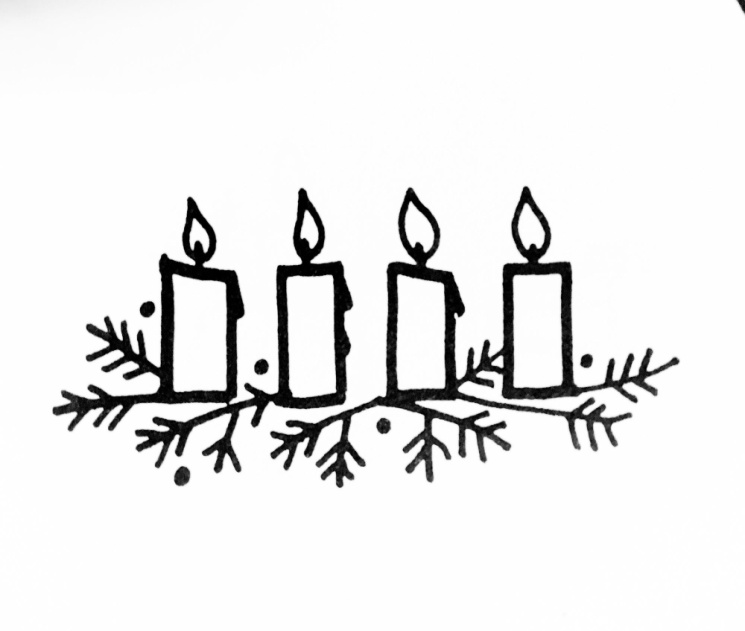 Advent 4 -Yes! Let it be nowGATHERINGMusic for gatheringCall to worshipL: Yes! The invitation to carry Light comes to each of us, no matter who we are.P: O God, you choose to dwell within us. You promise to move about with us until we find our rest in you.L:  Your call seems risky; saying yes takes away our breath. Yet we know your faithfulness and steadfast love endure forever.P:  You are our Strength. Yes! Let it be now.Advent processional - Christe, Lux Mundi (handout)	“Christe, lux mundi, qui sequitur habebit lumen vitae, lumen vitae” WelcomeEXPECTINGConfession and AffirmationHWB 172 O come, O come, Immanuel vs 1,2, 3, 6 HWB 211 Lo, how a Rose e’er bloomingOFFERING Offering: HWB 186 Fling wide the door, unbar the gate!Annunciation- Denise LevertovHEARING THE WORDChildren’s TimeHoly baby, Holy child (handout)Luke 1:26-38STS 11 No wind at the windowSermon “Yield to Love”RESPONDINGSilenceMusic for reflectionSharing from our livesPastoral PrayerSENDINGBenedictionHWB 208 Love came down at Christmas1st Hour participants: Mary Gilbert, song leader; Elisa Kurtz, Aydian Smuts, Alta Good-Elliott, Conrad Dickens, Advent processional; Anna Yoder Schlabach, worship leader; Mary Gilbert, children’s time, Gwen Gustafson-Zook, sermon; Regina Shands Stoltzfus, Carmen Horst, scripture/poetry readers; Lora Nafziger, pastoral prayer; Bethany Swope, Lois Kaufmann, Kate Shantz, visuals; Benjamin Good-Elliot, Rebecca Dengler Kaufman, musicians.No Sunday school second hour. Anyone willing to help set up for the Christmas Eve supper and program, or Children wishing to practice for the play, can meet in the worship space after 1st hour. Join us this evening at 6pm for the Christmas Eve Soup and Bread supper and program. 